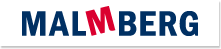 Actuele lesbrief Engels – Dear Europe – uitwerkingActuele lesbrief 03 - B2 - 2019-2020Assignment 1 a	28b	Albania, Belarus, Bosnia and Herzegovina, Kosovo, Liechtenstein, Macedonia, Norway, Switzerland, Turkey, Ukraine, ...c	eigen antwoordAssignment 2a	pen palsb	Welshc	sleekd	(to) accompanye	smatteringf	unscathedg	timetablesh	(to) dozei	(to) wanderj	jauntk	wallet l	griefm	enrichedn	ruptureo	quotationp	continental EuropeAssignment 3a	1	She became more and more curious about Europe and ended up loving Europe.b	2	Their schools thought that this meant that the two girls would get along well.c	3	The places where she has friends, in this case all of Europe. OpdrachtERK niveauOpdracht 1B1Opdracht 2B2Opdracht 3B2